Year 1 – Autumn 2 Medium Term Plan Year 1 – Autumn 2 Medium Term Plan Year 1 – Autumn 2 Medium Term Plan Year 1 – Autumn 2 Medium Term Plan Year 1 – Autumn 2 Medium Term Plan Year 1 – Autumn 2 Medium Term Plan Year 1 – Autumn 2 Medium Term Plan Week 18/01Week 215/01Week 322/01Week 429/01Week 505/02Week 612/05EventsEnrichment Wider ExperiencesBig Questions 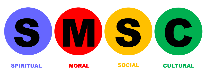 What amazes you about the world? (Topic)What makes us human? (Science) Who am I ?(Chn’s mental wellbeing week)Can one person change the world? (Topic) SPaGPunctuate sentences using capital letters, full stops/ question mark/ exclamation markJoin clauses using andUse adjectives Punctuate sentences using capital letters, full stops/ question mark/ exclamation markJoin clauses using and Use adjectives WritingThe snail and the whaleFinal piece: retell of the main events Week 1 Mon- predictions, read and discuss vocab Tues- describe the snailWed- describe the places the snail and whale sailed through Thurs- describe the snail felt during the diff weathers Fri- how can the children save the whale? Week 2 Mon- subject knowledge: Whales Tues- art journals: draw the whale and annotate whale with vocab (adjectives and verbs)Wed- describe the whale paragraph Thurs- art journals: paint the setting and annotate with adjectivesFri- describe the beach paragraph Week 3Mon- WAGOLL Tues- plan the retell Wed- write the start of the retell Thurs- complete retell Fri- edit and improve using purple pencils The snail and the whaleFinal piece: retell of the main events Week 1 Mon- predictions, read and discuss vocab Tues- describe the snailWed- describe the places the snail and whale sailed through Thurs- describe the snail felt during the diff weathers Fri- how can the children save the whale? Week 2 Mon- subject knowledge: Whales Tues- art journals: draw the whale and annotate whale with vocab (adjectives and verbs)Wed- describe the whale paragraph Thurs- art journals: paint the setting and annotate with adjectivesFri- describe the beach paragraph Week 3Mon- WAGOLL Tues- plan the retell Wed- write the start of the retell Thurs- complete retell Fri- edit and improve using purple pencils The snail and the whaleFinal piece: retell of the main events Week 1 Mon- predictions, read and discuss vocab Tues- describe the snailWed- describe the places the snail and whale sailed through Thurs- describe the snail felt during the diff weathers Fri- how can the children save the whale? Week 2 Mon- subject knowledge: Whales Tues- art journals: draw the whale and annotate whale with vocab (adjectives and verbs)Wed- describe the whale paragraph Thurs- art journals: paint the setting and annotate with adjectivesFri- describe the beach paragraph Week 3Mon- WAGOLL Tues- plan the retell Wed- write the start of the retell Thurs- complete retell Fri- edit and improve using purple pencils JourneyFinal piece: write the story for illustrations Week 1Mon-prediction then look at book images Tues- look at image 1 (forest and lake) Wed-look at image 2 (sail to castle)Thurs- look at image 3 (fly in balloon to tower) Fri- look at image 4 (fly on carpet back home) Week 2Mon- subject knowledge: famous landmarks from around the world Tues- art journals: draw the 4 different landmarks the girl discovers Wed- describe the girl travelling around the world (adverbs)Thurs-predict where the girl would go next (prediction) Fri- WAGOLLWeek 3Mon- Plan the storyTues- write the story Wed- write the story Thurs- write the story Fri- edit and improve using purple pencil JourneyFinal piece: write the story for illustrations Week 1Mon-prediction then look at book images Tues- look at image 1 (forest and lake) Wed-look at image 2 (sail to castle)Thurs- look at image 3 (fly in balloon to tower) Fri- look at image 4 (fly on carpet back home) Week 2Mon- subject knowledge: famous landmarks from around the world Tues- art journals: draw the 4 different landmarks the girl discovers Wed- describe the girl travelling around the world (adverbs)Thurs-predict where the girl would go next (prediction) Fri- WAGOLLWeek 3Mon- Plan the storyTues- write the story Wed- write the story Thurs- write the story Fri- edit and improve using purple pencil JourneyFinal piece: write the story for illustrations Week 1Mon-prediction then look at book images Tues- look at image 1 (forest and lake) Wed-look at image 2 (sail to castle)Thurs- look at image 3 (fly in balloon to tower) Fri- look at image 4 (fly on carpet back home) Week 2Mon- subject knowledge: famous landmarks from around the world Tues- art journals: draw the 4 different landmarks the girl discovers Wed- describe the girl travelling around the world (adverbs)Thurs-predict where the girl would go next (prediction) Fri- WAGOLLWeek 3Mon- Plan the storyTues- write the story Wed- write the story Thurs- write the story Fri- edit and improve using purple pencil MathsPlace value (within 20)Count within 20Understand 10 (2 lessons) Understand 11, 12 and 13 Understand 14, 15 and 16Understand 17, 18 and 19Understand 20 (2 lessons)1 more and 1 less The number line to 20 Use a number line to 20 Estimate a number on a number line to 20 (2 lessons) Compare numbers to 20 Order numbers to 20 Place value (within 20)Count within 20Understand 10 (2 lessons) Understand 11, 12 and 13 Understand 14, 15 and 16Understand 17, 18 and 19Understand 20 (2 lessons)1 more and 1 less The number line to 20 Use a number line to 20 Estimate a number on a number line to 20 (2 lessons) Compare numbers to 20 Order numbers to 20 Place value (within 20)Count within 20Understand 10 (2 lessons) Understand 11, 12 and 13 Understand 14, 15 and 16Understand 17, 18 and 19Understand 20 (2 lessons)1 more and 1 less The number line to 20 Use a number line to 20 Estimate a number on a number line to 20 (2 lessons) Compare numbers to 20 Order numbers to 20 Addition and subtraction (within 20)Add by counting on within 20Add ones using number bondsFind and make number bonds to 20Doubles Near doubles (2 lessons) Subtract ones using number bonds (2 lessons) Subtraction- counting back Subtraction- finding the difference (2 lessons) Related facts (2 lessons) Missing number patterns (2 lessons) Addition and subtraction (within 20)Add by counting on within 20Add ones using number bondsFind and make number bonds to 20Doubles Near doubles (2 lessons) Subtract ones using number bonds (2 lessons) Subtraction- counting back Subtraction- finding the difference (2 lessons) Related facts (2 lessons) Missing number patterns (2 lessons) Addition and subtraction (within 20)Add by counting on within 20Add ones using number bondsFind and make number bonds to 20Doubles Near doubles (2 lessons) Subtract ones using number bonds (2 lessons) Subtraction- counting back Subtraction- finding the difference (2 lessons) Related facts (2 lessons) Missing number patterns (2 lessons) RESpecial people Check in: Who are the special people in your lives?- focus on family/friends/teachers Explore: To recognise the special people in our lives and describe how they are there to help us. Learning focus 1: To recognise the special people who gather in the churchLearning focus 2: To describe the special roles of people during MassLearning focus 3: To describe the important role of the Priest in the churchLearning focus 4: To recognise that Jesus is the most special person for the Parish family Learning focus 5: To describe how Jesus is the most special person for the Parish family Learning focus 6:  To recognise how the parish family spends time together after MassCheckout: Who  would you see if you went to Mass? (first person writing including special people learnt over RE unit) Lent Check in: Explore Learning focus 1: Special people Check in: Who are the special people in your lives?- focus on family/friends/teachers Explore: To recognise the special people in our lives and describe how they are there to help us. Learning focus 1: To recognise the special people who gather in the churchLearning focus 2: To describe the special roles of people during MassLearning focus 3: To describe the important role of the Priest in the churchLearning focus 4: To recognise that Jesus is the most special person for the Parish family Learning focus 5: To describe how Jesus is the most special person for the Parish family Learning focus 6:  To recognise how the parish family spends time together after MassCheckout: Who  would you see if you went to Mass? (first person writing including special people learnt over RE unit) Lent Check in: Explore Learning focus 1: Special people Check in: Who are the special people in your lives?- focus on family/friends/teachers Explore: To recognise the special people in our lives and describe how they are there to help us. Learning focus 1: To recognise the special people who gather in the churchLearning focus 2: To describe the special roles of people during MassLearning focus 3: To describe the important role of the Priest in the churchLearning focus 4: To recognise that Jesus is the most special person for the Parish family Learning focus 5: To describe how Jesus is the most special person for the Parish family Learning focus 6:  To recognise how the parish family spends time together after MassCheckout: Who  would you see if you went to Mass? (first person writing including special people learnt over RE unit) Lent Check in: Explore Learning focus 1: Special people Check in: Who are the special people in your lives?- focus on family/friends/teachers Explore: To recognise the special people in our lives and describe how they are there to help us. Learning focus 1: To recognise the special people who gather in the churchLearning focus 2: To describe the special roles of people during MassLearning focus 3: To describe the important role of the Priest in the churchLearning focus 4: To recognise that Jesus is the most special person for the Parish family Learning focus 5: To describe how Jesus is the most special person for the Parish family Learning focus 6:  To recognise how the parish family spends time together after MassCheckout: Who  would you see if you went to Mass? (first person writing including special people learnt over RE unit) Lent Check in: Explore Learning focus 1: Special people Check in: Who are the special people in your lives?- focus on family/friends/teachers Explore: To recognise the special people in our lives and describe how they are there to help us. Learning focus 1: To recognise the special people who gather in the churchLearning focus 2: To describe the special roles of people during MassLearning focus 3: To describe the important role of the Priest in the churchLearning focus 4: To recognise that Jesus is the most special person for the Parish family Learning focus 5: To describe how Jesus is the most special person for the Parish family Learning focus 6:  To recognise how the parish family spends time together after MassCheckout: Who  would you see if you went to Mass? (first person writing including special people learnt over RE unit) Lent Check in: Explore Learning focus 1: Special people Check in: Who are the special people in your lives?- focus on family/friends/teachers Explore: To recognise the special people in our lives and describe how they are there to help us. Learning focus 1: To recognise the special people who gather in the churchLearning focus 2: To describe the special roles of people during MassLearning focus 3: To describe the important role of the Priest in the churchLearning focus 4: To recognise that Jesus is the most special person for the Parish family Learning focus 5: To describe how Jesus is the most special person for the Parish family Learning focus 6:  To recognise how the parish family spends time together after MassCheckout: Who  would you see if you went to Mass? (first person writing including special people learnt over RE unit) Lent Check in: Explore Learning focus 1: ScienceAnimals including humans Observing animals To recognise and name a variety of animals Working scientifically: identify and classifyComparing animals To compare animals Working scientifically: identify and classify Animals diets To recognise if animals are carnivores, herbivores and omnivores Working scientifically: identify and classifyThe human body To identify and label and the parts of a human body Senses To recognise and match each sense to the correct part of the bodyWorking scientifically:perform simple tests  Sorting animalsTo group animals correctly Working scientifically: identify and classifyTopicAround the world To recognise and name the continentsKey skills:    name and locate the world’s seven continents and five oceansTo recognise and name the 5 oceans Key skills:name and locate the world’s seven continents and five oceansTo explore the foods from around the world Key skills: Know where food comes fromTo recognise Amelia Earhart and create a fact fileKey skills: Recognise and make simple observations about who was important in an historical event/accountTo write a biography on Amelia Earhart.  Key skills:  Recognise and make simple observations about who was important in an historical event/accountTo create a fish using weaving Key skills: Weave using recycled materials – paper, carrier bagsComputing(information technology)  Animated story books To. explore the tools of 2Create a Story’s My Simple Story level.To add animation to an image To add a sound effect to a pictureTo add a background to the storyTo use the copy and paste feature to create additional pagesTo use the copy and paste feature to create additional pagesPhonics Phonemes cards Letters outdoors Common exception words Tuff spot- alien words and real words (space themed) Phonemes cards Letters outdoors Common exception words Tuff spot- alien words and real words (space themed) Phonemes cards Letters outdoors Common exception words Tuff spot- alien words and real words (space themed) Phonemes cards Letters outdoors Common exception words Tuff spot- alien words and real words (space themed) Phonemes cards Letters outdoors Common exception words Tuff spot- alien words and real words (space themed) Phonemes cards Letters outdoors Common exception words Tuff spot- alien words and real words (space themed) Indoors Art station- drawing/ modeling/ cut and stick activities linked to science/topic/REWriting stories about different weathers and adventures around the world- chn to refer to books they have read/ heard Art station- drawing/ modeling/ cut and stick activities linked to science/topic/REWriting stories about different weathers and adventures around the world- chn to refer to books they have read/ heard Art station- drawing/ modeling/ cut and stick activities linked to science/topic/REWriting stories about different weathers and adventures around the world- chn to refer to books they have read/ heard Art station- drawing/ modeling/ cut and stick activities linked to science/topic/REWriting stories about different weathers and adventures around the world- chn to refer to books they have read/ heard Art station- drawing/ modeling/ cut and stick activities linked to science/topic/REWriting stories about different weathers and adventures around the world- chn to refer to books they have read/ heard Art station- drawing/ modeling/ cut and stick activities linked to science/topic/REWriting stories about different weathers and adventures around the world- chn to refer to books they have read/ heard Outdoors Resources to role play weathers experiences – range if items (gloves, umbrellas, sun caps, sunglasses etc) Paper and pencils to write about toysPhonics display and writing rewards during break and dinner- WBs and pens outside (raffles and dojos to encourage) Resources to role play weathers experiences – range if items (gloves, umbrellas, sun caps, sunglasses etc) Paper and pencils to write about toysPhonics display and writing rewards during break and dinner- WBs and pens outside (raffles and dojos to encourage) Resources to role play weathers experiences – range if items (gloves, umbrellas, sun caps, sunglasses etc) Paper and pencils to write about toysPhonics display and writing rewards during break and dinner- WBs and pens outside (raffles and dojos to encourage) Resources to role play weathers experiences – range if items (gloves, umbrellas, sun caps, sunglasses etc) Paper and pencils to write about toysPhonics display and writing rewards during break and dinner- WBs and pens outside (raffles and dojos to encourage) Resources to role play weathers experiences – range if items (gloves, umbrellas, sun caps, sunglasses etc) Paper and pencils to write about toysPhonics display and writing rewards during break and dinner- WBs and pens outside (raffles and dojos to encourage) Resources to role play weathers experiences – range if items (gloves, umbrellas, sun caps, sunglasses etc) Paper and pencils to write about toysPhonics display and writing rewards during break and dinner- WBs and pens outside (raffles and dojos to encourage) 